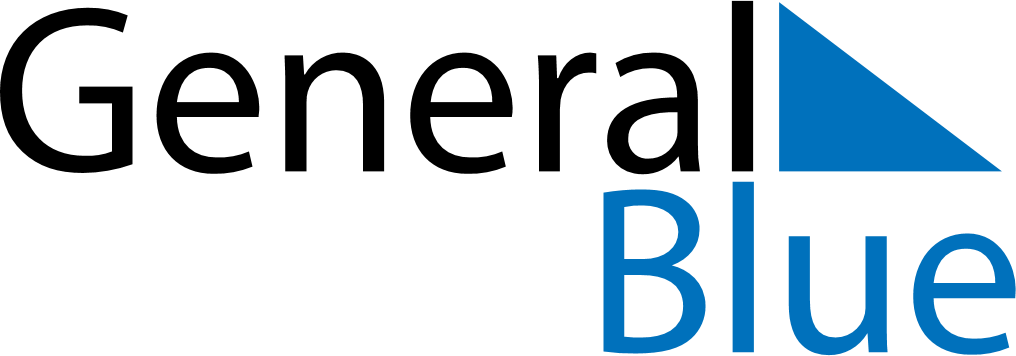 March 2021March 2021March 2021March 2021March 2021March 2021SwedenSwedenSwedenSwedenSwedenSwedenSundayMondayTuesdayWednesdayThursdayFridaySaturday12345678910111213Vasaloppet1415161718192021222324252627Marie Bebådelsedag28293031NOTES